新 书 推 荐中文书名：《灵魂伴侣方程式》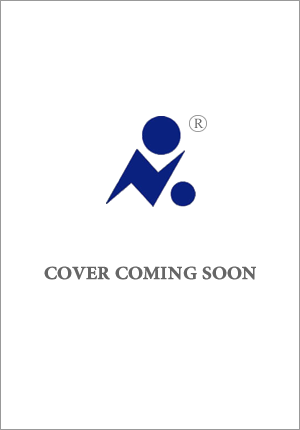 英文书名：THE SOULMATE EQUATION作    者：Christina Lauren出 版 社：Gallery代理公司：ANA/Jessica Wu页    数：368页出版时间：2021年5月代理地区：中国大陆、台湾审读资料：电子稿类    型：浪漫小说内容简介：    《欢喜冤家》（The Unhoneymooners）的作者这一次又为读者带来一部“既有趣又感人”的小说，它非常适合喜欢《罗茜计划》（The Rosie Project）和《一加一》（One Plus One）的读者，讲述了一个有关婚介公司发现一对看上去不太般配的男女其实是对方的理想伴侣的有趣故事。    从事自由职业的统计专家杰西·戴维斯（Jess Davis）可以利用数据分析来预测下雨的频率和消费者愿意在有机奶酪上花多少钱，但再多的数字运算都无法说服这位29岁的单身妈妈重新开始约会。所以，当她最好的朋友菲西（Fizzy）劝说她去GeneticAlly公司——一家即将上市的顶尖DNA婚介公司——看看时，杰西同意了，当然，这是因为菲西完全没有给她任何选择。杰西一到这家公司，就发现自己的预约被这里的首席科学家里弗·佩纳博士（Dr. River Pena）延期了，杰西更加确信，这项服务绝对不适合她——无论佩纳博士多么性感。    回到家，她把测试包放在柜子上，然后就把这一切忘得一干二净……直到她超级倒霉的三十岁生日那天，在那天，她不仅亏损了一大笔钱，是学校科学博览会信息之夜晚会上唯一单身前往的人，还开始感到了孤独，这一切足以使她开始采取行动。在一时冲动之下，杰西往测试用的小瓶里吐了一口唾沫，寄了出去。她连一个过得去的伴侣都不敢奢望，更别说什么灵魂伴侣了。    但是，当她的测试结果出来的时候，她没有在电子邮件中收到。令她感到吃惊的是，GeneticAlly公司把她带到了他们的总部，并在那里扔下了一颗真正的炸弹：杰西的DNA测试结果显示，她与数据库中的另一个受试者的匹配度高达令他们闻所未闻的98%。    而这个受试者就是他们的000001号委托人——里弗·佩纳博士。    杰西被这个结果吓了一跳，她觉得她就连和里弗·佩纳博士一起享受一顿礼貌的晚餐都很难，更不用说相爱了，她确信这些数据一定是假的。但是，98%这个匹配数值已经在GeneticAlly公司内部引起了极大震动，并且这起事件很快就传到了外界，毕竟对于这家公司来说，还有什么比一个配对成功的可爱故事更有用的呢？    就在他们两个能对此作出任何表示之前，光鲜亮丽的里弗·佩纳博士与深藏不露的杰西就已经被吹嘘了一波，并被标榜为公司的黄金灵魂伴侣。但就在这些炒作中，在媒体活动和投资者派对的推动下，杰西和里弗在彼此身上找到了共同点。共同点会产生吸引力，而吸引力则会带来意想不到的热度， 很快，这对伴侣就把怀疑抛诸脑后。因此，当杰西发现一个令人震惊的秘密时，她害怕这可能会导致里弗失去他努力建立的公司，也害怕自己失去好不容易才开始相信的“从此幸福快乐地生活在一起”。重要卖点：具有突破性的小说：《灵魂伴侣方程式》（THE SOULMATE EQUATION）是《纽约时报》畅销书作者克里斯蒂娜·劳伦迄今为止最具野心、最复杂曲折的作品。和许多主流作家一样，克里斯蒂娜·劳伦也通过过去的许多小说（26部）磨炼了写作技巧，她们现在已经准备好，迎接一个新的机遇：精装版小说。乔乔·莫耶斯（Jojo Moyes）在《遇见你之前》（ME BEFORE YOU）之前写了9部小说，克里斯汀·汉娜（Kristin Hannah）在凭借《夜莺》（THE NIGHTINGALE）大火之前写了21部小说。本书具有读者基础：《灵魂伴侣方程式》包含了所有克里斯蒂娜·劳伦如此受到读者喜爱的浪漫元素（从敌人变情人的浪漫情节、令人捧腹大笑的幽默场景、对细节的敏锐眼光，以及对每一位女性角色的关注），同时，她们也提升了她们的写作水平，开始探索更加复杂的主题和问题。这是以单生母亲为主题的CLO系列的第一部小说，它巧妙地探索了如何平衡为人父母与寻找属于自己的爱情这一话题。克里斯蒂娜·劳伦不仅为老读者提供了她们想要的，也努力扩大了她们的影响力。周密的出版计划：继第一部精装书出版之后，出版社计划在6-9个月以后为她们继续以商业平装本的形式出版这本书。出版社不断努力帮助她们提高电子图书的价格，以适应从电子书到精装书的变化。事实证明，销售量并没有下降。出版社在后续也会继续出版作者的电子书，以满足电子书读者的需求，也会在精装书领域再接再厉，开创新的形式，以满足不同读者的需求。作者简介：克里斯蒂娜·劳伦（Christina Lauren）是写作伙伴兼好友克里斯蒂娜·霍布斯（Christina Hobbs）和劳伦·比林斯（Lauren Billings）两个人的公用笔名，她们一起合写了26部登上《今日美国》（USA Today）和《纽约时报》（New York Times）畅销书榜单上的小说，其中包括“美丽与荒野的季节”系列（Beautiful and Wild Seasons series）、《欢喜冤家》（The Unhoneymooners）、《蓝月亮》（Twice in a Blue Moon）、《蜂蜜不在名单上》（The Honey-Don’t List）和《在霍利达斯》（ In a Holidaze）。欲了解更多有关作者的信息，请访问ChristinaLaurenBooks.com。你也可以在Instagram（@ChristinaLauren）和Twitter（@ChristinaLauren）上找到她们。谢谢您的阅读！请将反馈信息发至：吴伊裴（Jessica Wu）安德鲁﹒纳伯格联合国际有限公司北京代表处北京市海淀区中关村大街甲59号中国人民大学文化大厦1705室，100872电 话：010-82449901传 真：010-82504200Email：Jessica@nurnberg.com.cnHttp://www.nurnberg.com.cn新浪微博：http://weibo.com/nurnberg豆瓣小站：http://site.douban.com/110577/